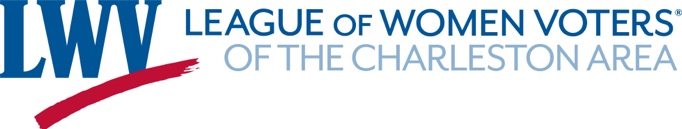 2020 Election Calendar for Charleston Area Jurisdictions 	Offices on Berkeley, Charleston and Dorchester County ballots in 2020 include races for U.S. President, Senate and House, S.C. Senate and House, and some county and municipal offices. To see candidates on your ballot, visit your County Election Commission’s website (contact information is at the end of this document) or VOTE411.org (LWV’s online voter information center).	Voting: To vote in S.C. the registration deadline is 30 days before an election. To register to vote or change your registration address, go to scvotes.gov (State Election Commission), or any S.C. DMV office. Full procedures are in the League’s SC voting guide (English: bit.ly/2TPus3h; Spanish: bit.ly/2sK1QNQ).Before an election, check to make sure your registration is up-to-date with your current address. 	Polling place locations are at VOTE411.org and scvotes.gov. Note: Locations for some precincts may be changed, so check before going to vote. Polls are open 7 am to 7 pm on Election Day. Instructions for voting absentee by mail are at  https://www.scvotes.gov/absentee-voting. Return mail-in absentee ballots to your county voter registration office by 7 pm on Election Day. You may vote absentee in person until 5pm on the day before the election. In addition to election day in-person voting, your county offers early absentee voting polling sites; check with your county election office.Charleston Area Election OfficesBerkeley County: https://www.berkeleycountysc.gov/drupal/?q=voters; Adam Hammons, Director, 843-719-4056, webvre@berkeleycounty.SC.gov, adam.hammons@berkeleycouncysc.govCharleston County: http://www.charlestoncounty.org/departments/bevr/voting.php; Joe Debney, Director, 843-744-VOTE(8683), jdebney@charlestoncounty.org; Joshua Dickard, Assistant Director, jdickard@charlestoncounty.orgDorchester County: http://dorchestervotes.org/; Todd Billman, Director, 843-563-0132,  843-832-0132, tbillman@dorchestercountysc.gov_short************The League of Women Voters works to empower citizens and strengthen democracy. The League does not support political parties or candidates. Help improve your community this election year. Get involved: Visit LWV of the Charleston Area, www.lwvcharleston.org, or call 843-766-5416. Check your registration and find polling places and information about elections, voting, and a guide to candidates on your ballot before elections at www.VOTE411.org.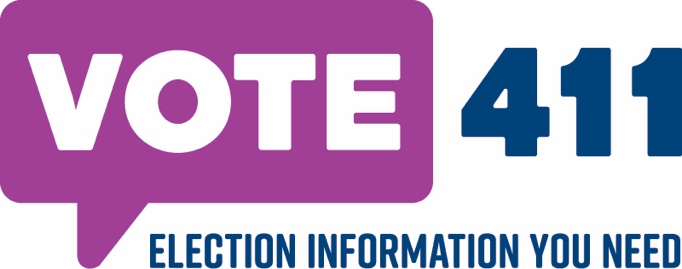 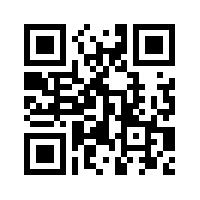 Election JurisdictionCountyDateRegistration DeadlineEvent/Offices on BallotFiling DatesTown of AwendawCharlestonMar. 3Feb. 1Special Election: 1 Council SeatDec. 20-30Berkeley County Council Dist. 1 BerkeleyFeb. 11Jan. 11Special Election: 1  Council SeatOct. 11-19South CarolinaAll Feb. 29,Jan. 30Democratic Presidential Preference PrimaryTown of BonneauBerkeleyJuly 14 (rescheduled)Municipal ElectionCity of Folly BeachCharlestonJuly 14 (rescheduled)Mar. 7Municipal Election: 3 Council SeatsJan. 23-Feb. 7City of HanahanBerkeleyJuly 14 (rescheduled)Special ElectionSouth CarolinaAllJune 9, May 9Statewide Primary Election: U.S. Senate & House; S.C. Senate & HouseMar. 16-30South CarolinaAllJune 23May 9Statewide Primary Runoff Election (if needed)South CarolinaCharlestonAug. 11July 11House District 115 Special GeneralApr. 17-25National Voter Registration Day: Register in September - Make it Count in NovemberNational Voter Registration Day: Register in September - Make it Count in NovemberSept.22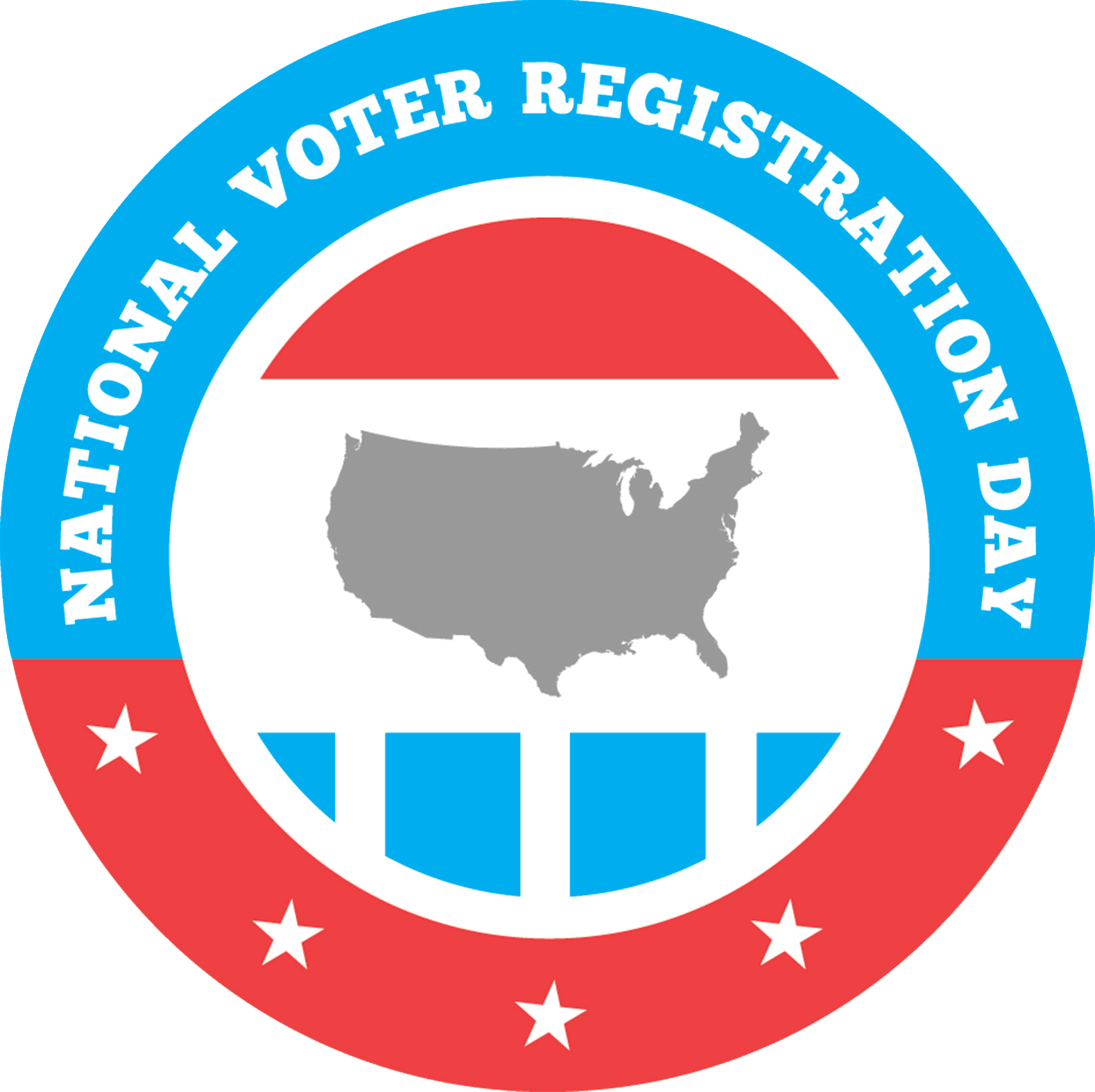 South CarolinaAllNov. 3Oct. 3General ElectionMar. 16-30Berkeley County School DistrictBerkeleyNov. 3Oct. 3School Board: Dist. 1, 3, 5, 7, 9Aug. 3-17Berkeley County OfficesBerkeleyNov. 3Oct. 3County Council: Dist. 1, 2, 3; Auditor; Treasurer; Solicitor Circuit 9Mar. 16-30Berkeley Soil & Water Dist. Comm. BerkeleyNov. 3Oct. 3Soil & Water Comm.: 1 seatJuly 15City of Goose CreekBerkeleyNov. 3, Oct. 3Municipal Election: 3 Council SeatsAug. 3-17City of HanahanBerkeleyNov. 3Oct. 3Municipal Election: 3 Council SeatsAug. 3-17Town of St. StephenBerkeleyNov. 3Oct. 3Municipal Election: 3 Council SeatsAug. 3-17James I. Public Service Dist.CharlestonNov. 3Oct. 3James I. Public Service Dist. Comm.: 3 seatsApr. 15-Aug. 17St. Andrews Public Service Dist.CharlestonNov. 3Oct. 3St. Andrews Public Service Dist. Comm.: Sections 1 & 2, 1 seat eachApr. 15-Aug. 17Charleston County OfficesCharlestonNov. 3Oct. 3County Council Dist. 3, 4, 6, 7; Auditor; Clerk of Court; Coroner, Sheriff, Solicitor Circuit 9,TreasurerMar. 16-30Charleston County Consolidated School BoardCharlestonNov. 3Oct. 3School Board: Peninsula, 1 seat; N. Area, 2 seats; W. Ashley, 2 seatsApr. 15-Aug. 17Charleston County Constituent School BoardCharlestonNov. 3Oct. 3Constituent School Board: half of seats in all districts Apr. 15-Aug. 15Charleston Soil & Water Dist. Comm. CharlestonNov. 3Oct. 3Soil & Water Comm.: 1 seatApr. 15-July 20Dorchester County OfficesDorchesterNov. 3Oct. 3County Council Dist. 4, 5, 6; Auditor; Clerk of Court; Coroner; Probate Judge; Register of Deeds, Sheriff; Solicitor Circuit 1; TreasurerMar. 16-30Dorchester 2 School DistrictDorchesterNov. 3Oct. 3School Board: 3 seats (at large)July 1-20Dorchester 4 School DistrictDorchesterNov. 3Oct. 3School Board: Dist. 4, 5July 1-20Dorchester Soil & Water Dist. Comm. DorchesterNov. 3Oct. 3Soil & Water Comm.: 1 seatApr. 15-July 20Town of Kiawah I.CharlestonOct. 31Dec. 1Municipal Election: Mayor; 4 Council seatsTBA